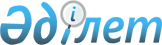 О внесении изменений в решение Мартукского районного маслихата от 24 декабря 2018 года № 206 "Об утверждении Мартукского районного бюджета на 2019-2021 годы"
					
			С истёкшим сроком
			
			
		
					Решение Мартукского районного маслихата Актюбинской области от 3 декабря 2019 года № 328. Зарегистрировано Департаментом юстиции Актюбинской области 5 декабря 2019 года № 6513. Прекращено действие в связи с истечением срока
      В соответствии с пунктом 2 статьи 9 и статьями 106, 109 Бюджетного кодекса Республики Казахстан от 4 декабря 2008 года, статьей 6 Закона Республики Казахстан от 23 января 2001 года "О местном государственном управлении и самоуправлении в Республике Казахстан", Мартукский районный маслихат РЕШИЛ:
      1. Внести в решение Мартукского районного маслихата от 24 декабря 2018 года № 206 "Об утверждении Мартукского районного бюджета на 2019-2021 годы" (зарегистрированное в Реестре государственной регистрации нормативных правовых актов № 3-8-208, опубликованное 27 декабря 2018 года в эталонном контрольном банке нормативных правовых актов Республики Казахстан в электронном виде) следующие изменения:
      в пункте 1:
      в подпункте 1):
      доходы – цифры "7 555 215" заменить цифрами "7 149 510,8", в том числе:
      налоговые поступления – цифры "613 156" заменить цифрами "625 156"; 
      неналоговые поступления – цифры "15 074" заменить цифрами "3 086,3"; 
      поступления трансфертов – цифры "6 907 985" заменить цифрами "6 502 268,5";
      в подпункте 2):
      затраты – цифры "7 633 629,1" заменить цифрами "7 227 924,9";
      в пункте 7:
      в абзаце втором: 
      цифры "307 000" заменить цифрами "337 000";
      в абзаце четвертом:
      цифры "10 881" заменить цифрами "10 837,5";
      в абзаце пятом:
      цифры "9 319" заменить цифрами "9 080";
      в абзаце шестом:
      цифры "76 986" заменить цифрами "68 371";
      в абзаце седьмом:
      цифры "607 322" заменить цифрами "502 922";
      в абзаце восьмом:
      цифры "139 655" заменить цифрами "105 012";
      в абзаце девятом:
      цифры "532 905" заменить цифрами "439 362";
      в абзаце двенадцатом:
      цифры "228 584" заменить цифрами "232 268";
      в пункте 9:
      в абзаце третьем: 
      цифры "168 380" заменить цифрами "179 284";
      в абзаце четвертом: 
      цифры "91 508" заменить цифрами "82 662";
      в абзаце восьмом: 
      цифры "56 121" заменить цифрами "49 074";
      в абзаце девятом: 
      цифры "3 086" заменить цифрами "140";
      в абзаце одиннадцатом: 
      цифры "15 651" заменить цифрами "6 451";
      в абзаце двенадцатом: 
      цифры "118 905" заменить цифрами "80 138";
      в абзаце тринадцатом: 
      цифры "70 000" заменить цифрами "485";
      в абзаце пятнадцатом: 
      цифры "106 848" заменить цифрами "71 848";
      в абзаце двадцать втором: 
      цифры "14 050" заменить цифрами "18 550";
      в абзаце двадцать третьем: 
      цифры "6 000" заменить цифрами "4 000".
      2. Приложения 1 и 5 указанного решения изложить в новой редакции согласно приложениям 1 и 2 к настоящему решению.
      3. Государственному учреждению "Аппарат Мартукского районного маслихата" в установленном законодательством порядке обеспечить государственную регистрацию настоящего решения в Департаменте юстиции Актюбинской области.
      4. Настоящее решение вводится в действие с 1 января 2019 года. Мартукский районный бюджет на 2019 год Бюджетные программы администраторов программы 123 "Аппарат акима района в городе, города районного значения, поселка, села, сельского округа" на 2019 год
      продолжение таблицы 
					© 2012. РГП на ПХВ «Институт законодательства и правовой информации Республики Казахстан» Министерства юстиции Республики Казахстан
				
      Председатель сессии Мартукского районного маслихата 

А. Аткиев

      Секретарь Мартукского районного маслихата 

А. Альмухамбетов
Приложение 1 к решению Мартукского районного маслихата от 3 декабря 2019 года № 328Приложение 1 к решению Мартукского районного маслихата от 24 декабря 2018 года № 206
Категория
Категория
Категория
Категория
Сумма (тысяч тенге)
Класс
Класс
Класс
Сумма (тысяч тенге)
Подкласс
Подкласс
Сумма (тысяч тенге)
Наименование
Сумма (тысяч тенге)
1
2
3
4
5
Доходы
7 149 510,8
1
Налоговые поступления
625 156
01
Подоходный налог
253 003
2
Индивидуальный подоходный налог
253 003
03
Социальный налог
243 800 
1
Социальный налог
243 800 
04
Hалоги на собственность
91 453 
1
Hалоги на имущество
72 269 
3
Земельный налог
3 382 
4
Hалог на транспортные средства
8 802 
5
Единый земельный налог
7 000 
05
Внутренние налоги на товары, работы и услуги
33 100 
2
Акцизы
1 800 
3
Поступления за использование природных и других ресурсов
26 000 
4
Сборы за ведение предпринимательской и профессиональной деятельности
5 300 
08
Обязательные платежи, взимаемые за совершение юридически значимых действий и (или) выдачу документов уполномоченными на то государственными органами или должностными лицами
3 800 
1
Государственная пошлина
3 800 
2
Неналоговые поступления
3 086,3 
01
Доходы от государственной собственности
546,3 
5
Доходы от аренды имущества, находящегося в государственной собственности
500 
7
Вознаграждения по кредитам, выданным из государственного бюджета
46,3 
06
Прочие неналоговые поступления
2 540 
1
Прочие неналоговые поступления
2 540 
3
Поступления от продажи основного капитала
19 000 
01
Продажа государственного имущества, закрепленного за государственными учреждениями
7 000 
1
Продажа государственного имущества, закрепленного за государственными учреждениями
7 000 
03
Продажа земли и нематериальных активов
12 000 
1
Продажа земли
12 000 
4
Поступления трансфертов
6 502 268,5 
02
Трансферты из вышестоящих органов государственного управления
6 502 268,5 
Трансферты из областного бюджета
6 502 268,5 
Функциональная группа
Функциональная группа
Функциональная группа
Функциональная группа
Функциональная группа
Сумма (тысяч тенге)
Функциональная подгруппа
Функциональная подгруппа
Функциональная подгруппа
Функциональная подгруппа
Сумма (тысяч тенге)
Администратор бюджетных программ
Администратор бюджетных программ
Администратор бюджетных программ
Сумма (тысяч тенге)
Программа
Программа
Сумма (тысяч тенге)
Наименование
Сумма (тысяч тенге)
1
2
3
4
5
6
Затраты
7 227 924,9
01
Государственные услуги общего характера
463 576
1
Представительные, исполнительные и другие органы, выполняющие общие функции государственного управления
276 037
112
Аппарат маслихата района (города областного значения)
18 337
001
Услуги по обеспечению деятельности маслихата района (города областного значения)
18 252
003
Капитальные расходы государственного органа
85
122
Аппарат акима района (города областного значения)
120 698
001
Услуги по обеспечению деятельности акима района (города областного значения)
114 633
003
Капитальные расходы государственного органа
4 803
113
Целевые текущие трансферты из местных бюджетов
1 262
123
Аппарат акима района в городе, города районного значения, поселка, села, сельского округа
137 002
001
Услуги по обеспечению деятельности акима района в городе, города районного значения, поселка, села, сельского округа
135 298
022
Капитальные расходы государственного органа
1 704
2
Финансовая деятельность
17 934
452
Отдел финансов района (города областного значения)
17 934
001
Услуги по реализации государственной политики в области исполнения бюджета и управления коммунальной собственностью района (города областного значения) 
16 556
003
Проведение оценки имущества в целях налогообложения
992
018
Капитальные расходы государственного органа
386
5
Планирование и статистическая деятельность
24 013
453
Отдел экономики и бюджетного планирования района (города областного значения)
24 013
001
Услуги по реализации государственной политики в области формирования и развития экономической политики, системы государственного планирования
18 863
004
Капитальные расходы государственного органа
5 150
9
Прочие государственные услуги общего характера
145 592
458
Отдел жилищно-коммунального хозяйства, пассажирского транспорта и автомобильных дорог района (города областного значения)
123 142
001
Услуги по реализации государственной политики на местном уровне в области жилищно-коммунального хозяйства, пассажирского транспорта и автомобильных дорог
15 909
013
Капитальные расходы государственного органа
60
067
Капитальные расходы подведомственных государственных учреждений и организаций
3 409
113
Целевые текущие трансферты из местных бюджетов
99 764
114
Целевые трансферты на развитие из местных бюджетов
4 000
471
Отдел образования, физической культуры и спорта района (города областного значения)
22 450
001
Услуги по реализации государственной политики на местном уровне в области образования, физической культуры и спорта
19 809
018
Капитальные расходы государственного органа
60
113
Целевые текущие трансферты из местных бюджетов
2 581
02
Оборона
10 459
1
Военные нужды
1 884
122
Аппарат акима района (города областного значения)
1 884
005
 Мероприятия в рамках исполнения всеобщей воинской обязанности 
1 884
2
 Организация работы по чрезвычайным ситуациям 
8 575
122
Аппарат акима района (города областного значения)
8 575
006
Предупреждение и ликвидация чрезвычайных ситуаций масштаба района (города областного значения)
2 499
007
Мероприятия по профилактике и тушению степных пожаров районного (городского) масштаба, а также пожаров в населенных пунктах, в которых не созданы органы государственной противопожарной службы
6 076
04
Образование
3 536 342
1
Дошкольное воспитание и обучение
340 372
471
Отдел образования, физической культуры и спорта района (города областного значения)
340 372
003
Обеспечение деятельности организаций дошкольного воспитания и обучения
55 075
040
Реализация государственного образовательного заказа в дошкольных организациях образования
252 613
045
Целевые текущие трансферты бюджетам города районного значения, села, поселка, сельского округа на реализацию государственного образовательного заказа в дошкольных организациях образования
32 684
2
Начальное, основное среднее и общее среднее образование
3 041 632
123
Аппарат акима района в городе, города районного значения, поселка, села, сельского округа
666
005
Организация бесплатного подвоза учащихся до школы и обратно в сельской местности
666
471
Отдел образования, физической культуры и спорта района (города областного значения)
3 040 966
004
Общеобразовательное обучение
2 852 691
005
Дополнительное образование для детей
123 483
028
Дополнительное образование для детей и юношества по спорту
64 792
9
Прочие услуги в области образования
154 338
471
Отдел образования, физической культуры и спорта района (города областного значения)
154 338
008
Информатизация системы образования в государственных учреждениях образования района (города областного значения)
40 500
009
Приобретение и доставка учебников, учебно-методических комплексов для государственных учреждений образования района (города областного значения)
51 679
010
Проведение школьных олимпиад, внешкольных мероприятий и конкурсов районного (городского) масштаба
235
020
Ежемесячные выплаты денежных средств опекунам (попечителям) на содержание ребенка-сироты (детей-сирот), и ребенка (детей), оставшегося без попечения родителей 
13 276
046
Методическая работа
11 619
067
Капитальные расходы подведомственных государственных учреждений и организаций
37 029
06
Социальная помощь и социальное обеспечение 
771 932
1
Социальное обеспечение
388 990
451
Отдел занятости и социальных программ района (города областного значения)
375 828
005
Государственная адресная социальная помощь
375 828
471
Отдел образования, физической культуры и спорта района (города областного значения)
13 162
030
Содержание ребенка (детей), переданного патронатным воспитателям
13 162
2
Социальная помощь
347 459
451
Отдел занятости и социальных программ района (города областного значения)
347 459
002
Программа занятости
205 971
004
Оказание социальной помощи на приобретение топлива специалистам здравоохранения, образования, социального обеспечения, культуры, спорта и ветеринарии в сельской местности в соответствии с законодательством Республики Казахстан
11 105
007
Социальная помощь отдельным категориям нуждающихся граждан по решениям местных представительных органов
65 231
010
Материальное обеспечение детей-инвалидов, воспитывающихся и обучающихся на дому
398
014
Оказание социальной помощи нуждающимся гражданам на дому
8 241
017
Обеспечение нуждающихся инвалидов обязательными гигиеническими средствами и предоставление услуг специалистами жестового языка, индивидуальными помощниками в соответствии с индивидуальной программой реабилитации инвалида
23 921
023
Обеспечение деятельности центров занятости населения
32 592
9
Прочие услуги в области социальной помощи и социального обеспечения
35 482
451
Отдел занятости и социальных программ района (города областного значения)
35 482
001
Услуги по реализации государственной политики на местном уровне в области обеспечения занятости и реализации социальных программ для населения
18 591
011
Оплата услуг по зачислению, выплате и доставке пособий и других социальных выплат
2 650
021
Капитальные расходы государственного органа
660
050
Обеспечение прав и улучшение качества жизни инвалидов в Республике Казахстан
2 744
054
Размещение государственного социального заказа в неправительственных организациях
10 837
07
Жилищно-коммунальное хозяйство
870 480
1
Жилищное хозяйство
268 392
466
Отдел архитектуры, градостроительства и строительства района (города областного значения)
234 204
003
Проектирование и (или) строительство, реконструкция жилья коммунального жилищного фонда
113 463
004
Проектирование, развитие и (или) обустройство инженерно-коммуникационной инфраструктуры
107 741
098
Приобретение жилья коммунального жилищного фонда
13 000
471
Отдел образования, физической культуры и спорта района (города областного значения)
34 188
026
Ремонт объектов городов и сельских населенных пунктов в рамках Государственной программы развития продуктивной занятости и массового предпринимательства на 2017 – 2021 годы "Еңбек"
34 188
2
 Коммунальное хозяйство 
570 517
458
Отдел жилищно-коммунального хозяйства, пассажирского транспорта и автомобильных дорог района (города областного значения)
299 037
027
Организация эксплуатации сетей газификации, находящихся в коммунальной собственности районов (городов областного значения)
8 517
058
Развитие системы водоснабжения и водоотведения в сельских населенных пунктах
290 520
466
Отдел архитектуры, градостроительства и строительства района (города областного значения)
271 480
007
Развитие благоустройства городов и населенных пунктов
42 500
058
Развитие системы водоснабжения и водоотведения в сельских населенных пунктах
228 980
3
Благоустройство населенных пунктов
31 571
123
Аппарат акима района в городе, города районного значения, поселка, села, сельского округа
9 419
008
Освещение улиц населенных пунктов
6 789
009
Обеспечение санитарии населенных пунктов
1 873
011
Благоустройство и озеленение населенных пунктов
757
458
Отдел жилищно-коммунального хозяйства, пассажирского транспорта и автомобильных дорог района (города областного значения)
22 152
015
Освещение улиц в населенных пунктах
4 179
018
Благоустройство и озеленение населенных пунктов
17 973
08
Культура, спорт, туризм и информационное пространство
222 704,8
1
Деятельность в области культуры
130 446
123
Аппарат акима района в городе, города районного значения, поселка, села, сельского округа
13 264
006
Поддержка культурно-досуговой работы на местном уровне
13 264
478
Отдел внутренней политики, культуры и развития языков района (города областного значения)
117 182
009
Поддержка культурно-досуговой работы
117 182
2
Спорт 
6 530
466
Отдел архитектуры, градостроительства и строительства района (города областного значения)
485
008
Развитие объектов спорта
485
471
Отдел образования, физической культуры и спорта района (города областного значения)
6 045
013
Развитие массового спорта и национальных видов спорта 
1 673
014
Проведение спортивных соревнований на районном (города областного значения) уровне
787
015
Подготовка и участие членов сборных команд района (города областного значения) по различным видам спорта на областных спортивных соревнованиях
3 585
3
Информационное пространство
46 350
478
Отдел внутренней политики, культуры и развития языков района (города областного значения)
46 350
005
Услуги по проведению государственной информационной политики 
10 000
007
Функционирование районных (городских) библиотек
35 558
008
Развитие государственного языка и других языков народа Казахстана
792
9
Прочие услуги по организации культуры, спорта, туризма и информационного пространства
39 378,8
478
Отдел внутренней политики, культуры и развития языков района (города областного значения)
39 378,8
001
Услуги по реализации государственной политики на местном уровне в области информации, укрепления государственности и формирования социального оптимизма граждан, развития языков и культуры
19 269,8
003
Капитальные расходы государственного органа 
60
004
Реализация мероприятий в сфере молодежной политики
11 519
032
Капитальные расходы подведомственных государственных учреждений и организаций
8 530
10
Сельское, водное, лесное, рыбное хозяйство, особо охраняемые природные территории, охрана окружающей среды и животного мира, земельные отношения
145 063
1
Сельское хозяйство
89 083
462
Отдел сельского хозяйства района (города областного значения)
25 121
001
Услуги по реализации государственной политики на местном уровне в сфере сельского хозяйства
19 638
006
Капитальные расходы государственного органа
5 483
473
Отдел ветеринарии района (города областного значения)
63 962
001
Услуги по реализации государственной политики на местном уровне в сфере ветеринарии
6 760
003
Капитальные расходы государственного органа
310
005
Обеспечение функционирования скотомогильников (биотермических ям)
1 490
006
Организация санитарного убоя больных животных
1 487
007
Организация отлова и уничтожения бродячих собак и кошек
2 754
008
Возмещение владельцам стоимости изымаемых и уничтожаемых больных животных, продуктов и сырья животного происхождения
140
010
Проведение мероприятий по идентификации сельскохозяйственных животных
3 200
011
Проведение противоэпизоотических мероприятий
47 821
6
Земельные отношения
21 331
463
Отдел земельных отношений района (города областного значения)
21 331
001
Услуги по реализации государственной политики в области регулирования земельных отношений на территории района (города областного значения)
13 622
003
Земельно-хозяйственное устройство населенных пунктов
6 405
006
Землеустройство, проводимое при установлении границ районов, городов областного значения, районного значения, сельских округов, поселков, сел
984
007
Капитальные расходы государственного органа
320
9
Прочие услуги в области сельского, водного, лесного, рыбного хозяйства, охраны окружающей среды и земельных отношений
34 649
453
Отдел экономики и бюджетного планирования района (города областного значения)
34 649
099
Реализация мер по оказанию социальной поддержки специалистов 
34 649
11
Промышленность, архитектурная, градостроительная и строительная деятельность
13 747
2
Архитектурная, градостроительная и строительная деятельность
13 747
466
Отдел архитектуры, градостроительства и строительства района (города областного значения)
13 747
001
Услуги по реализации государственной политики в области строительства, улучшения архитектурного облика городов, районов и населенных пунктов области и обеспечению рационального и эффективного градостроительного освоения территории района (города областного значения)
12 912
015
Капитальные расходы государственного органа
835
12
Транспорт и коммуникации
230 213
1
Автомобильный транспорт
230 213
123
Аппарат акима района в городе, города районного значения, поселка, села, сельского округа
1 250
013
Обеспечение функционирования автомобильных дорог в городах районного значения, поселках, селах, сельских округах
1 250
458
Отдел жилищно-коммунального хозяйства, пассажирского транспорта и автомобильных дорог района (города областного значения)
228 963
023
Обеспечение функционирования автомобильных дорог
37 045
045
Капитальный и средний ремонт автомобильных дорог районного значения и улиц населенных пунктов
44 338
051
Реализация приоритетных проектов транспортной инфраструктуры
147 580
13
Прочие
595 164
3
Поддержка предпринимательской деятельности и защита конкуренции
7 164
469
Отдел предпринимательства района (города областного значения)
7 164
001
Услуги по реализации государственной политики на местном уровне в области развития предпринимательства
7 109
004
Капитальные расходы государственного органа
55
9
Прочие
588 000
123
Аппарат акима района в городе, города районного значения, поселка, села, сельского округа
11 093
040
Реализация мер по содействию экономическому развитию регионов в рамках Программы развития регионов до 2020 года
11 093
452
Отдел финансов района (города областного значения)
57 004
012
Резерв местного исполнительного органа района (города областного значения) 
103
026
Целевые текущие трансферты районным (городов областного значения) бюджетам на повышение заработной платы отдельных категорий гражданских служащих, работников организаций, содержащихся за счет средств государственного бюджета, работников казенных предприятий"
52 354
066
Целевые текущие трансферты бюджетам города районного значения, села, поселка, сельского округа на повышение заработной платы отдельных категорий административных государственных служащих
4 547
458
Отдел жилищно-коммунального хозяйства, пассажирского транспорта и автомобильных дорог района (города областного значения)
128 974
061
Целевые текущие трансферты бюджетам города районного значения, села, поселка, сельского округа на реализацию мероприятий по социальной и инженерной инфраструктуре в сельских населенных пунктах в рамках проекта "Ауыл-Ел бесігі"
128 974
466
Отдел архитектуры, градостроительства и строительства района (города областного значения) 
275 923
079
Развитие социальной и инженерной инфраструктуры в сельских населенных пунктах в рамках проекта "Ауыл – Ел бесігі"
275 923
471
Отдел образования, физической культуры и спорта района (города областного значения)
115 006
041
Реализация мер по содействию экономическому развитию регионов в рамках Программы развития регионов до 2020 года
671
077
Реализация мероприятий по социальной и инженерной инфраструктуре в сельских населенных пунктах в рамках проекта "Ауыл-Ел бесігі"
114 335
14
Обслуживание долга
46,3
1
Обслуживание долга
46,3
452
Отдел финансов района (города областного значения)
46,3
013
Обслуживание долга местных исполнительных органов по выплате вознаграждений и иных платежей по займам из областного бюджета
46,3
15
Трансферты
368 198,3
1
Трансферты
368 198,3
452
Отдел финансов района (города областного значения)
368 198,3
006
Возврат неиспользованных (недоиспользованных) целевых трансфертов
54,3
024
Целевые текущие трансферты из нижестоящего бюджета на компенсацию потерь вышестоящего бюджета в связи с изменением законодательства 
165 965
038
Субвенции
188 589
051
Трансферты органам местного самоуправления
13 590
III. Чистое бюджетное кредитование
155 470
Бюджетные кредиты
186 532
10
Сельское, водное, лесное, рыбное хозяйство, особоохраняемые природные территории, охрана окружающей среды и животного мира, земельные отношения
186 532
9
Прочие услуги в области сельского, водного, лесного, рыбного хозяйства, охраны окружающей среды и земельных отношений
186 532
453
Отдел экономики и бюджетного планирования района (города областного значения)
186 532
006
Бюджетные кредиты для реализации мер социальной поддержки специалистов
186 532
Категория
Категория
Категория
Категория
Сумма (тысяч тенге)
Класс
Класс
Класс
Сумма (тысяч тенге)
Подкласс
Подкласс
Сумма (тысяч тенге)
Наименование
Сумма (тысяч тенге)
1
2
3
4
5
5
Погашение бюджетных кредитов
31 062
01
Погашение бюджетных кредитов
31 062
1
Погашение бюджетных кредитов, выданных из государственного бюджета
31 062
Функциональная группа
Функциональная группа
Функциональная группа
Функциональная группа
Функциональная группа
Сумма (тысяч тенге)
Функциональная подгруппа
Функциональная подгруппа
Функциональная подгруппа
Функциональная подгруппа
Сумма (тысяч тенге)
Администратор бюджетных программ
Администратор бюджетных программ
Администратор бюджетных программ
Сумма (тысяч тенге)
Программа
Программа
Сумма (тысяч тенге)
Наименование
Сумма (тысяч тенге)
1
2
3
4
5
6
Сальдо по операциям с финансовыми активами
Приобретение финансовых активов
13
Прочие
9
Прочие
452
Отдел финансов района (города областного значения)
014
Формирование или увеличение уставного капитала юридических лиц
Дефицит (профицит) бюджета
-233 884,1
Финансирование дефицита (использование профицита) бюджета
233 884,1
Категория
Категория
Категория
Категория
Сумма (тысяч тенге)
Класс
Класс
Класс
Сумма (тысяч тенге)
Подкласс
Подкласс
Сумма (тысяч тенге)
Наименование
Сумма (тысяч тенге)
1
2
3
4
5
7
Поступление займов
186 532
01
Внутренние государственные займы
186 532
2
Договоры займа
186 532
Функциональная группа
Функциональная группа
Функциональная группа
Функциональная группа
Функциональная группа
Сумма (тысяч тенге)
Функциональная подгруппа
Функциональная подгруппа
Функциональная подгруппа
Функциональная подгруппа
Сумма (тысяч тенге)
Администратор бюджетных программ
Администратор бюджетных программ
Администратор бюджетных программ
Сумма (тысяч тенге)
Программа
Программа
Сумма (тысяч тенге)
Наименование
Сумма (тысяч тенге)
1
2
3
4
5
6
16
Погашение займов
31 062
1
Погашение займов
31 062
452
Отдел финансов района (города областного значения)
31 062
008
Погашение долга местного исполнительного органа перед вышестоящим бюджетом
31 062
Категория
Категория
Категория
Категория
Сумма (тысяч тенге)
Класс
Класс
Класс
Сумма (тысяч тенге)
Подкласс
Подкласс
Сумма (тысяч тенге)
Наименование
Сумма (тысяч тенге)
1
2
3
4
5
8
Используемые остатки бюджетных средств
78 414,1
01
Остатки бюджетных средств 
78 414,1
1
Свободные остатки бюджетных средств
78 414,1Приложение 2 к решению Мартукского районного маслихата от 3 декабря 2019 года № 328Приложение 5 к решению Мартукского районного маслихата от 24 декабря 2018 года № 206
Наименование
001 "Услуги по обеспечению деятельности акима района в городе, города районного значения, поселка, села, сельского округа"
005 "Организация бесплатного подвоза учащихся до школы и обратно в сельской местности"
006 "Поддержка культурно-досуговой работы на местном уровне"
008 "Освещение улиц населенных пунктов"
009 "Обеспечение санитарии населенных пунктов"
Аккудыкский сельский округ
12 820
0
3 243
711
375
Байтурасайский сельский округ
14 532
0
3 015
1 034
0
Байнассайский сельский округ
12 196
666
0
400
0
Каратогайский сельский округ
13 225
0
0
76
250
Карачаевский сельский округ
11 563
0
0
598
341
Курмансайский сельский округ
14 692
0
0
557
207
Кызылжарский сельский округ
15 925
0
667
777
0
Родниковский сельский округ
13 859
0
0
995
200
Танирбергенский сельский округ
13 620
0
0
953
500
Хазретовский сельский округ
12 866
0
6 339
688
0
Итого
135 298
666
13 264
6 789
1 873
011 "Благоустройство и озеленение населенных пунктов"
013 "Обеспечение функционирования автомобильных дорог в городах районного значения, поселках, селах, сельских округах"
022 "Капитальные расходы государственного органа"
040 "Реализация мер по содействию экономическому развитию регионов в рамках Программы развития регионов до 2020 года"
Всего
250
0
88
1 554
19 041
0
0
60
1 269
19 910
0
0
270
682
14 214
0
0
270
1 595
15 416
307
0
0
985
13 794
0
0
269
0
15 725
0
0
60
1 464
18 893
0
500
270
1 477
17 301
200
500
360
1 467
17 600
0
250
57
600
20 800
757
1 250
1 704
11 093
172 694